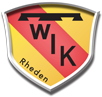 Aanvraagformulier strippenkaart (graag volledig invullen) en mailen naar leden.wikrheden@gmail.com of bij de trainer afgeven.Plaats ________________________________Datum____________________Handtekening ___________________________________________________Er zal een éénmalige incasso aangemaakt worden. Naam:                                                                                                                                            Voornaam:                                                                                                                                                m/vGeboortedatum:Adres:
Postcode/woonplaatsE-mailadres :Aanvang strippenkaart (feitelijke datum):Interesse in les: IBAN nr:t.n.v.